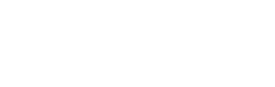 1st Annual VFW Post 3750 Veterans Day classic Golf tournament11/10/19 @ Grand Ridge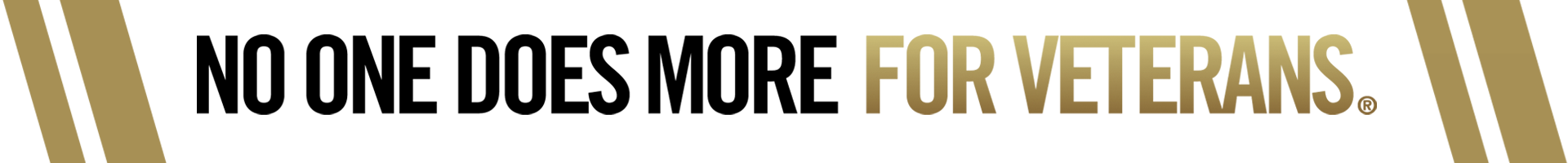 Sponsor Hole $50.00 or Sponsor Team $400.00Sponsor Hole             Sponsor Team             Donation Business  Name                                                                                 Business Contact NameEmail                                                                       Ph:Donation / Raffle Donation Make all Checks Payable to VFW Post 3750 and mail to VFW Post 3750 PO Box 22 Luling, La 70070. Questions: Contact Monty Parr (504.912.8746) or Ernie Eusea (985.306.0162) Get more information by visiting vfw3750.org Proceeds support local Veterans and Veteran’s Family members in need. Proceeds also support programs sponsored by VFW Post 3750. 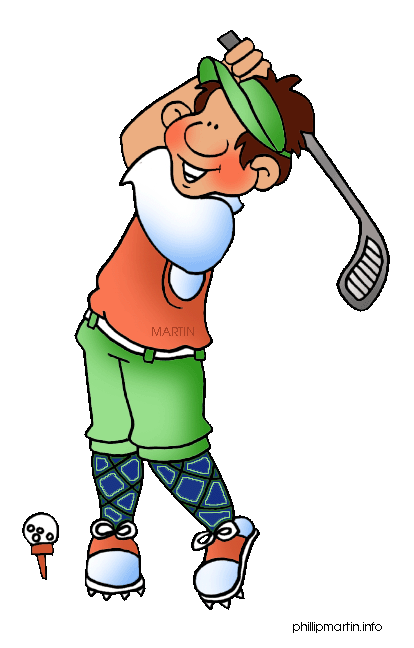 VFW SupportsLocal Veterans in needVeterans family members in needVisit vfw3750.org for moreVFW ProgramsTeacher of the YearPolice Officer of the YearFirefighter of the YearScout of the YearPatriots Pen Voice of Democracy VFW Community ServiceSponsor Bingo @ SE Veteran’s Home in ReserveUnited Way Cook-OffRSVP with St. Charles ParishDonationsRaffle PrizesFoodBeverages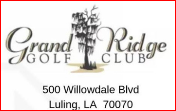 